Naziv obrta, prezime i ime vlasnika obrta(Adresa: mjesto, ulica, broj)(Kontakt telefon)SLUŽBA ZA GOSPODARSTVO I FINANCIJE OPĆINE ŽEPČEPREDMET:	OBRTA/SRODNE DJELATNOSTI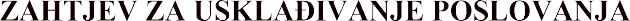 Podnosim zahtjev		Zakona o obrtu i srodnim djelatnostima u FBiH ederacije BiH", broj: 75/21)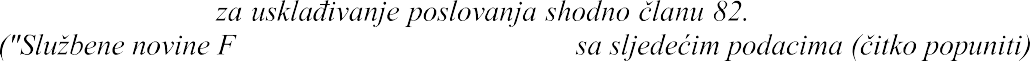 Molim naslov za izdavanje odobrenja za	ivanje poslovanja 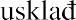 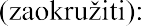 a)  obrta odnosno srodne djelatnosti b)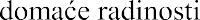 c) stari i tradicionalni obrti:	  	 Djelatnost:		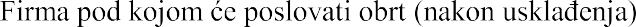 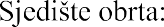 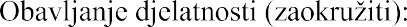 u osnovnom zanimanjuu dopunskom zanimanju - is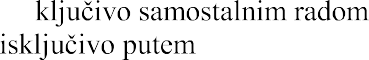 kao dodatno zanimanje -	voditelja obrtaPRILOG:-	-Odobrenje za rad (kopija)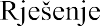 -	 CIPS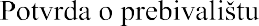 -     Ovjerena Izjava o ispunjavanju minimalnih tehničkih uvjeta i drugih uvjeta za obavljanje obrtničkih i srodnih djelatnosti (''Sl. novine FBiH'', broj 53/22)- Info pult i ured broj 14Dokaz o ispunjavanju zdravstvenih uvjeta (samo za obrtnike za koje je posebnim kantonalnim propisom ene djelatnosti propisani posebni zdravstveni uslovi; izdaje Zdravstvena ustanova,ovjerena kopija)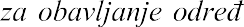 - Dokaz o uplati općinske administrativne takse u iznosu od 10,00 KM ili dokaz o oslobađanju od plaćanja takse M.P.	 	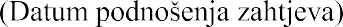 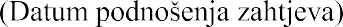 (Potpis podnosioca zahtjeva